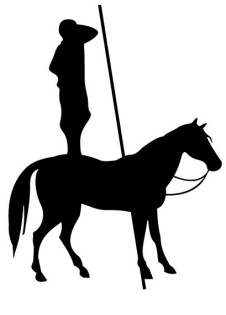 Curso Doma India Scarpati 2019Año tras año actualizamos nuestros programas con el fin del Curso de Doma India Scarpati una experiencia más útil, intensa y profunda para los asistentes. Estas actualizaciones no son antojadizas, se basan netamente en la experiencia acumulada y en profundas reflexiones que elaboramos a tal fin, teniendo en cuenta las críticas y sugerencias de los mismos asistentes. Este curso no solo puede volverse una herramienta de gran utilidad para amansar caballos, puede además abrir caminos a una vida más consciente, eficiente y feliz. Esto acontece a partir de innumerables situaciones que se suscitan con los caballos y requieren ser analizadas, desgranadas y explicadas para poder provocar con nuestras conductas, hechos que generen consecuencias positivas en la vida de otros y en nosotros mismos. Este 2019 es un año  de evolución, hemos incorporado nueva infraestructura para nuestros cursos en San Luis, el nuevo corral techado e iluminado le garantiza al visitante la garantía de que el trabajo práctico va a realizarse a pesar de la lluvia o la oscuridad, eventualmente. Ya hemos puesto en práctica un plan más saludable suministrando más frutas y verduras en nuestras comidas, al igual que legumbres y hortalizas. Las habitaciones también se han mejorado pudiendo ahora los alumnos manejar las opciones de frio/calor en caso que fuera necesario. Y seguimos trabajando para que la experiencia de venir a Los Alazanes sea un sueño hecho realidad para todos los que nos visitan. Proceso completo: El proceso que se conoce en Argentina como proceso de Doma, en la Escuela de Doma India Scarpati es concebido en al menos en cuatro etapas bien determinadas:  Autodoma: Antes de hacer foco en los caballos, el aspirante a amansador / domador deberá asumir un compromiso consigo mismo/a, es el de prepararse y disponerse  a aprender, reflexionar y discernir sobre aspectos muy profundos de la persona humana, que requieren ser atendidos cuando dicha persona va a influir en la vida de otros seres, ya sean niños humanos o animales. Implica conocernos profundamente y controlar a consciencia cada uno de nuestros pensamientos, sentimientos, sensaciones y conductas para poder influir positivamente en los pensamientos, sentimientos y conductas de los demás. Amanse: es el periodo donde se genera el vínculo con el potro, donde aprende a confiar en nosotros, perdiendo sus miedos instintivos y cosquillas naturales, hechos que sucederán pura y exclusivamente si “comprendemos su naturaleza y su psicología”. Doma: Es el período donde el potro avanzado en el amanse comienza a recibir lecciones de manejo, con ejercicios más complejos, que deben ser transmitidos en un estado de calma y confianza, para promover un aprendizaje real, minimizando los riesgos propios de esta actividad y evolucionando en un caballo confiado, confiable y de manejo simple.Rienda: Esta no es necesariamente la última etapa de la educación o preparación de un caballo, en nuestro mundo se podía comparar con el último año de la escuela secundaria. Una vez que el caballo ha sido amansado, que ha sobrellevado sin problemas la etapa de la doma, comienza esta etapa donde prevalecen ejercicios más técnicos, donde el caballo recibe información específica de cómo y cuándo moverse, como posicionarse para determinado movimiento, etc. El caballo debe tener un grado de educación y madurez que le permitan sobrellevar estas rutinas que implican gran concentración y a veces esfuerzo físico. Temario:Autodoma: Análisis exhaustivo de la naturaleza humana, quienes somos, que hacemos, que creemos, que pensamos y que sentimos… y como estos factores afectan positiva o negativamente nuestros actos y como nuestros actos repercuten en lo que nos rodea.Como profundizar en el autoconocimiento de nuestro ser, de nuestra esencia y como utilizar nuestros recursos mentales para dar fuerza a nuestras posibles virtudes, revertir posibles errores, entrenar y reforzar nuestras debilidades y volvernos más fuertes de espíritu, con pensamientos positivos, sentimientos puros y sensaciones de paz, calma y alegría.Que es el Estado de Reflexión Permanente y como se implementa.Toma de consciencia y valoración de la realidad, como desdramatizar y convertir cualquier hecho de la vida en algo normal, aceptable y eventualmente como asimilar y reciclar una experiencia dolorosa/traumática en una herramienta útil para la vida.“Domamos como vivimos y vivimos como domamos”, filosofía de vida y práctica cotidiana en todos los escenarios de la vida de los principios que se plantean dentro de la Doma India Scarpati.Amanse:*Explicación sobre las características que definen a un potro chúcaro “Miedo y cosquillas”.*Abordaje del potro para ayudarlo a entender y superar esos miedos y perder las cosquillas.*Explicación sobre nuestros actos conscientes e inconscientes y la implicancia de los mismos en el trato con potros.*Origen de la Doma India, restauración del método y aplicación en la actualidad.*Juego animal para establecer la jerarquía, movimientos, contacto e ideas para lograr establecer una relación saludable con los caballos.*Análisis e importancia de la Naturaleza del caballo.*Charla y reflexión sobre aspectos determinantes que pueden alejarnos o acercarnos a los caballos. Sensibilidad, aptitud y realismo en el proceso de amanse de un potro.*Autodoma: explicación del concepto y análisis profundo de la naturaleza humana.*Juego, espontaneidad y apertura mental para desarrollar el vínculo con el potro.*Ejercicios prácticos para educar al potro, acostumbrarlo a nuestra proximidad, a nuestro contacto físico, a nuestro peso y a comprender el uso de cada herramienta que podamos necesitar.* Trabajo, pausas, descansos para una correcta asimilación de la educación.*Como detectar traumas, vicios y demás posibles anomalías en la conducta de los caballos. Posibles causas de estas conductas, medios para prevenirlas.*Descripción y explicación sobre los diferentes tipos de temperamento. *Charla y reflexión sobre nuestros objetivos, medios y posibles logros. Eventuales accidentes que pueden suscitarse por falta de criterio, prudencia y prevención.Doma:*Ejercicios para montar a pelo a un potro por primera vez. Primeros pasos y manejo de bozal.*Primera ensillada, recaudos y actos preparativos para garantizar una experiencia positiva para el potro.*Análisis sobre el manejo del caballo, como enseñarle a avanzar, doblar, parar y recular.*Desarrollo de una rutina progresiva de trabajo: Calentamiento, ejercicios de menor a mayor complejidad, evaluación de riesgos y toma de decisiones.*El proceso dentro y fuera del corral redondo.*Los tiempos del caballo y de cada persona (que hacer y cuando hacerlo).Rienda: Las diferencias entre bozal y embocadura.Análisis del caballo antes de poner una embocadura.Tipos de embocadura, funciones, orígenes y finalidades.Técnica de colocación y como retirarle la embocadura a un potro.Impulsión, ayudas y su impacto en las respuestas del caballo.Estado general del potro (física y mentalmente).Lateralidad, flexión y flexibilidad.La nuca del potro y su importancia.Morfología del caballo y su relación con sus movimientos.Ejercicios para promover una buena parada y posterior reculada.Trabajos al paso, al trote y al galope, cómo y cuándo cambiar de aire.Análisis de vicios reconocidos en la boca de los caballos, origen, como evitarlos y eventualmente posibles soluciones.Posibilidad de manejar el caballo de por vida sin jamás utilizar una embocadura.Reflejos condicionados y adiestramiento.Contacto:www.domaindiascarpati.com / @scarpatidomaindia (Instagram) / Doma India Scarpati (YouTube y Facebook)+54 9 266 4366654 / +54 9 266 4360314San Luis - Argentina